南昌大学廉政教育测试题库（学生党员线上测试）一、选择题1.习近平指出，我们的责任，就是同全党同志一道，坚持党要管党、从严治党，切实解决自身存在的突出问题，切实改进工作作风，密切联系群众，使我们的党始终成为     。(D)　　A. 受人民拥护的执政党　　B. 代表最广大人民根本利益的政党　　C. 带领人民实现中国梦的伟大政党　　D. 中国特色社会主义事业的坚强领导核心2.开展“两学一做”学习教育，要把党的思想建设放在首位，根本任务是     。(A)A. 用习近平总书记系列重要讲话精神武装全党B. 尊崇党章、遵守党规　C. 强化宗旨观念，勇于担当作为D. 坚定理想信念，提高党性觉悟3.全面深化改革的总目标是坚持完善和发展中国特色社会主义制度、推进      现代化。（A）A.国家治理体系和治理能力    B.管理体系C.民主法治体系              D.制度体系4.习近平指出，从严治党必须从     严起，提高党内政治生活的政治性、原则性、战斗性。(A)A.党内政治生活     B.党内组织生活 C.党内民主生活     D.党内组织建设5.习近平总书记反复强调，要发扬的    精神，不折腾、不反复，切实把工作落到实处，做出经得起实践、人民、历史检验的实绩。（A）A.钉钉子    B.好学习   C.树榜样   D.思进取6.被习近平总书记称为共产党人精神上的“钙”的是      (C)。A. 廉洁意识 B.反腐精神 C.理想信念 D.群众观念7.总书记提出的“四个自信”中，更基础、更广泛、更深厚的自信是      （C）A.制度自信   B.理论自信   C.文化自信   D.道路自信8.     是对中国特色社会主义理论体系的科学性、真理性、正确性自信。（B）A.制度自信   B.理论自信   C.文化自信   D.道路自信9.习近平强调，历史使命越光荣，奋斗目标越宏伟，执政环境越复杂，我们就越要增强     ，越要从严治党，使我们党立于不败之地。（A） A、忧患意识    B、危机观念 C、必胜信念    D、民本意识10.《党章》指出，我们党的最大政治优势是      ，党执政后的最大危险是脱离群众。(A)A.密切联系群众    B.理论联系实际 C.解放思想、实事求是     D.与时俱进11.在现阶段，我国社会的     是人民日益增长的物质文化需要同落后的社会生产之间的矛盾。(C)A.主要问题  B.基本矛盾  C.主要矛盾  D.根本矛盾12.年满     岁的中国工人、农民、军人、知识分子和其他社会阶层的先进分子，承认党的纲领和章程，愿意参加党的一个组织并在其中积极工作、执行党的决议和按期交纳党费的，可以申请加入中国共产党。（C）A.十六      B.十七        C.十八     D.二十13.中国共产党党员必须     ，不惜牺牲个人的一切，为实现共产主义奋斗终身。（A）A.全心全意为人民服务   B.全心全意为党服务 C.全心全意为国家服务   D.全心全意为社会服务14.中国共产党党员永远是     的普通一员。除了法律和政策规定范围内的个人利益和工作职权以外，所有共产党员都不得谋求任何私利和特权。（A）A.劳动人民   B.工人阶级  C.人民群众  D.知识分子15.申请入党的人，要填写入党志愿书，要有两名正式党员作介绍人，要经过     通过和上级党组织批准，并且经过预备期的考察，才能成为正式党员。（A）A.支部大会 B.党员大会  C.支部委员会  D.党小组会16.预备党员的预备期为     年。党组织对预备党员应当认真教育和考察。（A）A.一   B.二   C.三     D.四17.预备党员的义务同正式党员一样。预备党员的权利，除了没有     以外，也同正式党员一样。（D）A.表决权   B.选举权   C.被选举权  D.表决权、选举权和被选举权18.预备党员的预备期，从     之日算起。（B）A.上级党组织批准   B.支部大会通过他为预备党员  C.支部委员会       D.党委会19.党员的党龄，从     之日算起。（C）A.上级党组织批准         B.支部大会通过   C.预备期满转为正式党员   D.支部委员会通过20.党员如果没有正当理由，连续     月不参加党的组织生活，或不交纳党费，或不做党所分配的工作，就被认为是自行脱党。（A）A.六个   B.三个   C.五个     D.四个21.党的全国代表大会每     年举行一次，由中央委员会召集。中央委员会认为有必要，或者有三分之一以上的省一级组织提出要求，全国代表大会可以提前举行；如无非常情况，不得延期举行。（C）A.三   B.四   C.五   D.六22.企业、农村、机关、学校、科研院所、街道社区、社会组织、人民解放军连队和其他基层单位，凡是有正式党员     人以上的，都应当成立党的基层组织。（A）A. 三   B.四   C.五   D.六23.     是党的各级组织和全体党员必须遵守的行为规则，是维护党的团结统一、完成党的任务的保证。(C)A.党的团结统一    B.党的领导  C.党的纪律        D.党要管党、从严治党24.党组织对违犯党的纪律的党员，应当本着    的精神，按照错误性质和情节轻重，给以批评教育直至纪律处分。（C）A.惩教结合             B.批评与自我批评    C.惩前毖后，治病救人   D.宽严相济25.严重触犯刑律的党员必须    。（A）A.开除党籍  B.留党察看  C.撤销党内职务 D.开除公职26.《中国共产党纪律处分条例》规定，加强对党的各级组织和全体党员的教育、管理和监督，把纪律挺在前面，注重抓早抓小。这体现了党的纪律处分工作应当坚持              的原则。(A)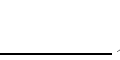 A．党要管党、从严治党     B．党纪面前一律平等C．实事求是               D．惩前毖后、治病救人27.对违犯党纪的党组织和党员必须严肃、公正执行纪律，党内不允许有任何不受纪律约束的     。(C)A．党组织          B．党员    C．党组织和党员    D．党员领导干部28.留党察看期限最长不得超过     。（C）A．一年    B．一年半    C．二年    D．二年半29.党员受到     处分，其党内职务自然撤销。（C）A.严重警告 B.撤销党内职务 C.留党察看 D.开除党籍30.党员受到开除党籍处分，     内不得重新入党。（D）A．二年   B．三年   C．四年   D．五年31.《中国共产党纪律处分条例》规定，通过信息网络、广播、电视、报刊、书籍、讲座、论坛、报告会、座谈会等方式，公开发表坚持资产阶级自由化立场、反对四项基本原则，反对党的改革开放决策的文章、演说、宣言、声明等的，给予     处分。(C)A.严重警告   B.撤销党内职务   C.开除党籍   D.留党察看32.组织、参加旨在反对党的领导、反对社会主义制度或者敌视政府等组织的，对策划者、组织者和骨干分子，给予     处分。（D）A.严重警告 B.撤销党内职务 C．留党察看D．开除党籍33.违反民主集中制原则，拒不执行或者擅自改变党组织作出的重大决定，或者违反议事规则，个人或者少数人决定重大问题的，给予      或者严重警告处分；情节严重的，给予撤销党内职务或者留党察看处分。（A）A．警告          B．严重警告 C．撤销党内职务  D．留党察看34.篡改、伪造个人档案资料的，给予严重警告处分；情节严重的，给予       处分。（C）A.开除党籍                   B.留党察看C.撤销党内职务或者留党察看 D.留党察看或开除党籍35.违反公务接待管理规定，超标准、超范围接待或者借机大吃大喝，对直接责任者和领导责任者，情节较重的，给予警告或者严重警告处分；情节严重的，给予       处分。(A)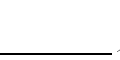 A.撤销党内职务     B.撤销党内职务或留党察看  C.留党察看         D.留党察看或者开除党籍36.生活奢靡、贪图享乐、追求低级趣味，造成不良影响的，给予警告或者严重警告处分；情节严重的，给予       处分。（C）A．警告 B．严重警告 C．撤销党内职务 D．留党察看37.党内监督没有禁区、没有例外。     不能代替监督。（B）A.自觉    B.信任    C.教育    D.提醒38.党内监督的重点对象是党的领导机关和       特别是主要领导干部。(A)A.领导干部    B.党员干部    C.党员    D.干部39.党的领导干部应当强化   ，经常对照党章检查自己的言行，自觉遵守党内政治生活准则、廉洁自律准则，加强党性修养，陶冶道德情操，永葆共产党人政治本色。（C）A.自我监督   B.自我警醒   C.自我约束  D.自我批判40.领导干部应当按规定      报告个人有关事项，及时报告个人及家庭重大情况，事先请示报告离开岗位或者工作所在地等。（B）A.及时   B.如实  C.准确   D.全面41.《中国共产党党内监督条例》规定，在纪律审查中发现党的领导干部严重违纪涉嫌违法犯罪的，应当先       。（A）A.作出党纪处分决定；再移送行政机关、司法机关处理B.移送行政机关、司法机关处理；作出党纪处分决定C.函询问责，让领导干部讲清楚；作出党纪处分决定D.函询问责，让领导干部讲清楚；移送行政机关、司法机关处理42.对党的领导干部实行       。（D）A.一次性问责 B.阶段性问责 C.任期问责  D.终身问责43.《关于新形势下党内政治生活的若干准则》指出，办好中国的事情，      ，关键在党要管党、从严治党。（A）A. 关键在党      B.关键在党中央  C. 关键在党组织  D. 关键在党员44.党要管党、从严治党必须从       管起、严起。（A）A.党内政治生活  B.党的民主生活  C.党的组织生活  D.党的基层工作45.新形势下加强和规范党内政治生活，必须以       为根本遵循。（D）A.宪法   B.法律  C.党内监督条例  D.党章46.新形势下加强和规范党内政治生活，重点是       。（B）A.领导干部  B.各级领导机关和领导干部  C.党员      D.党的各级组织47.驻外机构或者临时出国（境）团（组）中的党员，脱离组织出走时间不满       又自动回归的，给予撤销党内职务或者留党察看处分。（C）A．2个月   B.3个月   C.6个月   D.12个月48.党的地方委员会由       选举产生，由委员、候补委员组成，每届任期5年。（B）   A.上级党代表大会  B.同级党代表大会   C.上级人民代表大会 D.同级人民代表大会49.利用职权或者职务上的影响，将本人、配偶、子女及其配偶亲属应当由个人支付的费用，由下属单位、其他单位或者他人支付、报销，情节严重的，给予    处分。（D）   A.严重警告 B.撤销党内职务 C.留党察看  D.开除党籍50.利用职权或职务上的影响，违反有关规定占用公物归个人使用，时间超过六个月，情节严重的，给予  处分。（B）   A.严重警告 B.撤销党内职务 C.留党察看  D.开除党籍51.党委书记应带头执行       制，充分发挥党内民主，善于集中正确意见，自觉接受常委会其他委员监督，不得凌驾于组织之上、班子之上，不得搞独断专行。（B）   A.民主   B.民主集中    C.班长   D.集权52.违背社会公序良俗，在公共场所有不当行为，造成不良影响，情节严重的，给予       处分。（D）   A.严重警告   B.撤销党内职务   C.留党察看   D.开除党籍53.加强和改进党的作风建设的核心问题是     。（B）A.开展批评和自我批评B.保持党同人民群众的血肉联系C.理论联系实际       D.立党为公、执政为民59.坚持党的基本路线不动摇，关键是     。（A）    A.坚持以经济建设为中心不动摇    B.坚持改革开放不动摇    C.坚持党的领导不动摇    D.坚持人民民主专政不动摇55.改革开放以来我们取得一切成绩和进步的根本原因，归结起来就是：开辟了中国特色社会主义道路，形成了中国特色社会主义理论体系，确立了     。（B）   A.中国特色社会主义旗帜   B.中国特色社会主义制度   C.中国特色社会主义目标56.我国正处于并将长期处于     。（C）   A.社会主义中级阶段    B.社会主义高级阶段   C.社会主义初级阶段57.党章总纲指出：     是我们党执政兴国的第一要务。（A）   A.发展   B.开放   C.改革58.我国的社会主义建设，必须从我国的国情出发，走     道路。（B）   A.资本主义   B.中国特色社会主义   C.社会主义59.共产主义远大理想和中国特色社会主义共同理想，是中国共产党人的     。（A）A. 精神支柱和政治灵魂  B. 精神支柱   C. 政治灵魂   D.理想信念60.党在社会主义初级阶段的基本路线是党和国家的     、人民的幸福线，也是党内政治生活正常开展的根本保证。（A）A. 生命线  B. 精神支柱   C.政治灵魂     D.幸福线61.     、保证全党令行禁止，是党和国家前途命运所系，是全国各族人民根本利益所在，也是加强和规范党内政治生活的重要目的。（C）A. 维护党的团结      B. 维护人民利益  C.坚决维护党中央权威    D.维护组织原则62.纪律严明是全党统一意志、统一行动、步调一致前进的重要保障，是党内政治生活的     。（D）A. 重要措施  B.重要制度   C.重要手段  D.重要内容63.必须把坚持全心全意为人民服务的根本宗旨、     作为加强和规范党内政治生活的根本要求。（D）A.坚决维护党中央权威  B.坚持全党统一意志  C.坚定理想信念  D.保持党同人民群众的血肉联系64.     是党的根本组织原则，是党内政治生活正常开展的重要制度保障。（A）A.民主集中制  B.少数服从多数  C.集体领导    D.分工负责制65.党内民主是党的生命，是党内政治生活积极健康的     。（A）A. 重要基础  B.重要手段  C.重要方法  D.重要依据66.坚持     ，是严肃党内政治生活的组织保证。（B）A. 严明党的纪律  B.正确选人用人导向  C.民主集中制     D.科学决策67.党的组织生活是党内政治生活的重要内容和载体，是党组织对党员进行教育管理监督的       。（C）A. 重要基础  B.重要手段  C.重要形式  D. 重要方法68.批评和自我批评是我们党强身治病、保持肌体健康的锐利武器，也是加强和规范党内政治生活的       。（B）A. 重要措施  B.重要手段  C.重要方法  D.重要依据69.监督是权力正确运行的       ，是加强和规范党内政治生活的重要举措。（A）A.根本保证  B.重要手段  C.重要方法  D.重要依据70.必须加强对领导干部的监督，党内不允许有       的权力，也不允许有不受监督的特殊党员。（B）A.不受限制  B.不受制约  C.不受监督  D.不受管理71.建设廉洁政治，       ，是加强和规范党内政治生活的重要任务。（B）A.严明党的纪律   B.坚决反对腐败  C.坚持民主集中制  D.严格科学决策72.领导干部特别是高级干部必须注重家庭、家教、家风，教育管理好     。(C)A.亲属                  B.亲属和下属  C.亲属和身边工作人员    D.身边工作人员73.在社会主义初级阶段，我国必须坚持和完善     为主体、多种所有制经济共同发展的基本经济制度。（A）   A.公有制   B.集体所有制   C.全民所有制74.党和国家的各项工作都要把有利于发展社会主义社会生产力，有利于增强     ，有利于提高人民的生活水平，作为总的出发点和检验标准。（A）   A.社会主义国家的综合国力    B.社会主义国家的经济实力   C.社会主义国家的国家安全75.必须按照中国特色社会主义事业总体布局，全面推进经济建设、政治建设、文化建设、社会建设     。（B）   A.制度建设   B.生态文明建设   C.作风建设   D.纪律建设76.中国共产党在领导社会主义失业中，必须坚持以     为中心，其他各项工作都服从和服务于这个中心。（B）   A.国防建设   B.经济建设  C.政治建设 D.制度建设77.坚持社会主义道路、坚持人民民主专政、坚持     、坚持马克思列宁主义毛泽东思想这四项基本原则，是我们的立国之本。（A）   A.中国共产党的领导   B.改革开放   C.以经济建设为中心78.我们要从根本上改革束缚生产力发展的经济体制，坚持和完善神会主义     体制。（C）   A.计划经济    B.商品经济   C.市场经济79.中国共产党领导人民发展社会主义民主政治。坚持     、人民当家作主、依法治国有机统一，走中国特色社会主义政治发展道路。（A）   A.党的领导      B.物质生产   C.精神文明建设  D.文化自信80.中国共产党坚持实行和不断完善     制度，积极培养、选拔少数民族干部，帮助各少数民族地区发展经济、文化，实现各民族的共同繁荣和全面进步。（A）   A.民族区域自治   B.人民代表大会   C.共产党领导的多党合作81.中国共产党主张按照     的方针，完成祖国的统一大业。（C）   A.和平谈判   B.两岸三通   C.一个国家，两种制度82.中国共产党要领导全国各族人民实现社会主义现代化的宏伟目标，必须紧密围绕党的基本路线，加强党的执政能力建设、     建设。（C）   A.先进性   B.纯洁性   C.先进性和纯洁性83.党章总纲强调，要全面提高党的建设     水平。（B）   A.规范化   B.科学化   C.制度化   D.标准化84.坚持解放思想，实事求是，与时俱进，     。党的思想路线是一切从实际出发，理论联系实际，实事求是，在实践中检验真理和发展真理。（A）   A.求真务实   B.艰苦奋斗   C.执政为民85.“一切为了群众，一切依靠群众，从群众中来，到群众中去，把党的正确主张变为群众的自觉行动。”这是党章对     的表述。（C）   A.党的思想路线   B.党的政治路线   C.党的群众路线86.中国共产党的最大政治优势是     。（A）   A.密切联系群众  B.理论联系实际  C.批评与自我批评87.中国共产党执政后的最大危险是     。（B）   A.决策失误   B.脱离群众   C.思想僵化88.党的领导主要是     的领导。（C）   A.政治   B.思想   C.政治、思想和组织89.党章规定，中国共产主义青年团是中国共产党领导的     的群众组织。（C）   A.青年   B.青少年   C.先进青年90.党章规定，党员必须履行的义务有     。（B）   A.6项   B.8项   C.10项  D.12项91.中国共产党员要贯彻执行党的基本路线和各项方针、政策，带头参加改革开放和社会主义现代化建设，带动群众为经济发展和社会进步艰苦奋斗，在生产、工作、学习和社会生活中     。（B）   A.桥梁和纽带作用  B.先锋模范作用  C.战斗堡垒作用92.党员除了享有表决权、选举权和被选举权意外，还有权要求     或撤换不称职的干部。（B）   A.开除   B.罢免   C.辞退93.在党组织讨论决定对党员的党纪处分或做出鉴定时，下列说法中，正确的应该是     。（C）   A.本人无权参加和进行申辩   B.其他党员不可以为他作伪证和辩护   C.本人有权参加和进行申辩，其他党员可以为他作证和辩护94.发展党员，必须坚持     的原则。（B）   A.集体吸收   B.个别吸收   C.个别吸收和集体吸收相结合95.党的民主集中制的基本原则之一是“四个服从”，即党员个人服从党的组织，     ,下级组织服从上级组织，全党各个组织和全体党员服从党的全国代表大会和中央委员会。（B）   A.党委委员服从党委书记   B.少数服从多数   C.普通党员服从党组织书记96.民主集中制是     。（C）   A.民主基础上的集中   B.集中指导下的民主   C.民主基础上的集中和集中指导下的民主96.党的各级委员会实行     的制度。（C）   A.集体领导   B.个人分工负责   C.集体领导和个人分工负责相结合97.党章规定，党的最高领导机关是     。（A）   A.党的全国代表大会和它所产生的中央委员会   B.党的中央委员会   C.党的全国代表大会98.党的各级代表大会的代表和委员会的产生，要体现     的意志。（A）   A.选举人   B.同级党委   C.上级党委99.在选举党的各级代表大会的代表和委员会委员时，应当采用     的方式进行选举。（C）   A.举手表决   B.口头表决   C.无记名投票100.党的     是党的全部工作和战斗力的基础。（A）   A.基层组织   B.干部   C.党员   D.支部101.街道、乡、镇党的基层组织，领导本地区工作，     行政组织、经济组织和群众自治组织充分形式职权。（B）   A.监督   B.支持和保证   C.领导102.实行行政领导人负责制的事业单位中党的基层组织，发挥     作用。（C）   A.领导核心   B.组织核心   C.政治核心  D.制度核心103.各级党和国家机关中的基层组织，     行政负责人完成任务，改进工作，对包括行政负责人在内的每个党员进行监督，领导本单位的业务工作。（C）   A.要求   B.指示   C.协助   D.指导104.党按照     的原则选拔干部，（B）   A.政绩突出   B.德才兼备、以德为先   C.政治性强105.党章要求各级领导干部要正确行使人民赋予的权利，     ，依法办事，清正廉洁。（B）   A.追求卓越   B.坚持原则   C.稳重为先  D.踏实勤奋106.党章要求个人及领导干部要加强道德修养，讲党性、     、做表率，做到自重、自省、自警、自励。（B）   A.重原则   B.重品行   C.重形象   D.重诚信107.党组织对党员作出处分决定所依据的事实材料和处分决定     同本人见面。（B）   A.可以   B.必须   C.不需   D.不能108.中国共产主义青年团是广大青年在实践中学习     的学校。（C）   A.共产主义   B.中国特色社会主义     C.中国特色社会主义和共产主义109.共青团的地方各级组织与同级党的地方委员会之间是     关系。（B）   A.领导与被领导   B.被领导与领导      C.指导与被指导   D.被指导与指导110.党的各级组织和每一个党员都要维护党徽党旗的     ，要按照规定制作和使用党徽党旗。（B）   A.形象   B.尊严   C.声誉   D.特色111.《中国共产党章程》经过中国共产党地十九次全国代表大会部分修改后于     通过。（B）   A.2017年10月18日   B.2017年10月24日   C.2017年11月26日   D.2017年11月29日112.新修订的《中国共产党廉洁自律准则》和《中国共产党纪律处分条例》是对     的具体化。（B）A.习总书记讲话精神  B.党章规定  C.十八大精神 D.十八届三中全会精神113.《中国共产党廉洁自律准则》分为两部分：一是党员廉洁自律规范；二是     。(C)A.领导廉洁从政规范   B.领导干部廉洁自律规范C.党员领导干部廉洁自律规范   D.领导干部廉洁从政规范114.组织.参加旨在反对党的领导、反对社会主义制度或者敌视政府等组织的，对策划者、组织者和     ，给予开除党籍处分。（C）A.领导者   B.教唆者   C.骨干分子   D.参与者115.执行党纪处分决定的机关或者受处分党员所在单位，应当在     内将处分决定的执行情况向作出或者批准处分决定的机关报告。（B） A.三个月    B.六个月    C.九个月    D.一年116.中共中央印发了《中国共产党廉洁自律准则》和《中国共产党纪律处分条例》，明确指出     。（C）A.《准则》是党执政以来第一部坚持正面倡导.面向党员领导干部的规范全党廉洁自律工作的重要基础性法规B.《准则》重在立规，是对党章规定的具体化C.《准则》强调“坚持理想信念宗旨‘高线’”，《条例》“划出党组织和党员不可触碰的底线”D.《准则》和《条例》由中央纪委负责解释117.《中国共产党廉洁自律准则》明确了党员廉洁自律规范，第四条强调，坚持吃苦在前，     。（B）A.先公后私，克己奉公        B.享受在后，甘于奉献C.清白做人，干净做事        D.艰苦朴素，勤俭节约118.《中国共产党廉洁自律准则》明确了党员领导干部廉洁自律规范，第七条强调，廉洁修身，      。（C）A.自觉保持人民公仆本色     B.自觉维护人民根本利益C.自觉提升思想道德境界    D.自觉带头树立良好家风119.《中国共产党纪律处分条例》指出，     是最根本的党内法规，是管党治党的总规矩。(A)A.党章   B.纪律处分条例   C.廉洁自律准则   D.宪法120.党的纪律处分工作应当坚持“党要管党、从严治党”的原则，强调“把纪律挺在前面”，注重     。（B）A.抓大放小    B.抓早抓小   C.抓细抓严   D.快查快结　　121.《中国共产党纪律处分条例》规定了对党员的纪律处分种类，不包括     。（B）A.警告    B.记过    C.撤销党内职务     D.留党察看122.某党组织严重违犯党纪、本身又不能纠正，根据《中国共产党纪律处分条例》，应当对其领导机构     ，对有关领导成员，除应当受到撤销党内职务以上（含）处分的外，     。（D）A.解散，逐个审查        B.解散，自然免职 C.改组，逐个审查        D.改组，自然免职123.党员受到警告处分     内，不得在党内提升职务和向党外组织推荐担任高于其原任职务的党外职务。（B）A.六个月      B.一年      C.一年半      D.两年124.新修订的《条例》将纪律处分种类中“严重警告”的影响期由原来的一年修改为     。（A） A.一年半         B.两年         C.两年半          D.三年 125.党员领导干部秦某，因违纪受到留党察看二年处分。依据《中国共产党纪律处分条例》有关规定，在留党察看处分期间，秦某有     。（D）A.表决权   B.选举权   C.被选举权    D.言论自由权126.党的各级代表大会的代表受到     处分的，党组织应当终止其代表资格。（D）A.警告（含）以上   B.严重警告（含）以上C.撤销党内职务（含）以上   D.留党察看（含）以上127.党纪处分决定作出后，应当在     内向受处分党员所在党的基层组织中的全体党员及其本人宣布。（C）A.10天       B.15天       C.1个月       D.60天128.《中国共产党纪律处分条例》规定了对违反政治纪律行为的处分情形，不包括     。（C）A.通过信息网络等渠道，妄议中央大政方针，破坏党的集中统一，情节严重的，给予开除党籍处分B.对抗组织审查，包庇同案人员，情节严重的，给予开除党籍处分 C.违反有关规定取得国（境）外永久居留资格，给予撤 销党内职务处分 D.利用宗教活动反对党的路线.方针.政策和决议，破坏民族团结，对策划者.组织者和骨干分子给予留党察看或开除党籍处分129.下列      行为，一般应当予以除名。（D）A.违反个人有关事项报告规定，不报告、不如实报告的　B.在组织进行谈话.函询时，不如实向组织说明问题的C.不如实填报个人档案资料的D.隐瞒入党前严重错误的130.违反有关规定在经济实体、     等单位中兼职，或者经批准兼职但获取薪酬、奖金、津贴等额外利益的，情节较轻的，给予警告或者严重警告处分。（A）A.社会团体 B.私营企业　C.国有企业  D.外资企业131.违反会议活动管理规定，到禁止召开会议的风景名胜区开会，属于违反     行为。（A）A.廉洁纪律　 B.组织纪律  C.政治纪律  D.工作纪律132.下列      行为，情节严重的，对直接责任者和领导责任者给予开除党籍处分。（A）A.在办理涉及群众事务时刁难群众.吃拿卡要的B.干涉群众生产经营自主权，致使群众财产遭受较大损失的C.对待群众态度恶劣.简单粗暴，造成不良影响的D.在社会保障等事项中优亲厚友、明显有失公平的133.《中国共产党纪律处分条例》自2016年1月1日起施行，在《中国共产党纪律处分条例》施行前尚未结案的案件，遵循     原则。（B）A.从旧兼从重        B.从旧兼从轻 C.从新兼从重        D.从新兼从轻134.呈报党中央的综合报告一般在     字以内，专项报告一般在3000字以内，情况复杂、确有必要详细报告的有关内容可以通过附件反映。（A）A.5000      B.6000      C.8000      D.10000135.党组织应当根据重大事项类型和缓急程度采用     方式进行请示报告（C）。A.口头   B.书面   C.口头、书面   D.口头和书面136.对于情况紧急或者重大事项处理尚处于初步酝酿阶段的，可以采用     方式先行请示报告，后续再以书面方式补充请示报告。（A）A.口头   B.书面   C.口头或书面   D.口头和书面137.口头请示报告     做好记录和资料留存，确保有据可查。（A）A.应当    B.可以    C.必须    D.一般138.非紧急情况、重大事项处理处于相对成熟阶段或者不适宜简便进行的请示报告，应当采取     方式。（C）A.电话    B.当面汇报    C.书面    D.召开会议139.重大敏感事件、突发事件和     应对处置情况，党组织应当向上级党组织报告。（C）A.一般治安案件        B.一般刑事案件C.群体性事件          D.一般交通事故140.接受双重领导的单位党组织，应当根据事项性质和内容向负有     的上级党组织请示报告，同时抄送另一个上级党组织。（A）A.主要领导职责            B.分管领导职责C.直接责任人责任          D.监管职责141.接受归口领导、管理的单位党组织，必须服从     的领导，向其请示报告工作，并按照有关规定向归口领导、管理单位党组织请示报告。（B）A.上级党组织          B.批准其设立的党组织C.有关党组织          D.归口领导、管理单位142.下列事项中，不属于党组织向上级党组织请示的是     。（D）A.贯彻落实党中央决策部署和上级党组织决定中的重要情况和问题，需要作出调整的政策措施，需要支持解决的特殊困难。          B.明确规定需要请示的重要会议、重要活动、重要文件等。C.重大活动、重要政策的宣传报道口径，新闻宣传和意识形态工作中的全局性问题和不易把握的问题。D.全面工作总结和计划。143.下列事项不属于党组织应当按照有关规定向上级党组织报备的是     。（C）A.党内法规和规范性文件    B.领导班子成员分工C.经济社会发展中出现的重要情况和重大舆情D.党委委员、候补委员职务的辞去、免去或者自动终144.党的十九届四中全会由     主持。（C）A.习近平B.李克强 C.中央政治局 D.中央政治局书记处145.在党的十九届四中全会上     就《决定（讨论稿）》向全会作了说明。（A）A.习近平   B.李克强   C.栗战书   D.韩正146.坚持     紧紧依靠人民推动国家发展的显著优势。（D）A.人民当家作主，密切联系群众B.人民当家作主，发展人民民主C.发展人民民主, 密切联系群众D.人民当家作主, 发展人民民主, 密切联系群众147.坚持     ，坚持党的科学理论，保持政治稳定，确保国家始终沿着神会主义方向前进的显著优势。（A）    A.党的集中统一领导   B.党的科学理论    C.政治稳定           D.党的科学执政148.坚持各民族一律平等，筑牢中华民族     ,实现共同团结奋斗、共同繁荣发展的显著优势。（C）    A.共同斗争  B.共同发展  C.共同体意识 D.共同富裕149.坚持以     为中心的发展思想，不断保障和改善民生、增进人民福祉，走共同富裕道路的显著优势。（A）    A.人民   B.国家   C.组织   D.社会150.坚持     、与时俱进，善于自我完善、自我发展，是社会始终充满生机活力的显著优势。（A）    A.改革创新 B.法制创新  C.发展创新  D.自我创新151.坚持     、选贤任能，聚天下英才而用之，培养造就更多更优秀人才的显著优势。（A）    A.德才兼备  B.才德兼备  C.才能优先  D.品德优先152.坚持和完善     体系，促进人与自然和谐共生。（A）    A.生态文明制度  B.物质文明制度  C.精神文明制度    D.环境文明制度153.坚持和完善     体系，强化对权力运行的制约和监督。（C）    A.党的监督       B.国家的监督   C.党和国家监督   D.党和国家约束154.加强制度理论研究和宣传教育，引导全党全社会充分认识中国特色社会主义制度的本质特征和优越性，坚持     自信。（A）    A.制度   B.道路   C.理论   D.文化155.开展“不忘初心、牢记使命”主题教育，党委党组成员要认真履行     ，对分管领域加强指导督促。（B）    A.主体责任 B.一岗双责 C.巡视指导 D.正面典型引导156.首次提出开展“不忘初心、牢记使命”主题教育时间     。（C）    A.党的十八大   B.党的十八届六中全会   C.党的十九大   D.党的十九届一中全会157.中央“不忘初心、牢记使命”主题教育工作会议     在北京召开。（B）    A.5月30 日  B.5月31 日  C.6月6日  D.9月2日158.经过长期努力，中国特色社会主义进入了     ，这是我国发展新的历史方位。（D）    A.新阶段   B.新纪元   C.新时期   D.新时代159.     是实现社会主义现代化、创造人民美好生活的必由之路。（A）     A.中国特色社会主义道路 B.中国特色社会主义理论体系     C.中国特色社会主义制度  D.中国特色社会主义文化160.中国特色社会主义理论体系是指导党和人民实现中华民族伟大复兴的     。（B）    A.基本思路  B.正确理论  C.正确思想  D.基本指导161.实现伟大梦想，必须进行伟大斗争。社会是在     中前进的，有矛盾就会有斗争。（A）    A.矛盾运动   B.运动   C.发展   D.发展运动162.必须坚持     地位，坚持立党为公、执政为民，践行全心全意为人民服务的根本宗旨。（A）    A.人民主体  B.人民主要  C.公民主体  D.市民主体163.时代是思想之母，     是理论之源。（C）    A.革命   B.思想   C.实践   D.科学164.培育和践行社会主义核心价值观，要坚持全民行动、     ，从家庭做起，从娃娃抓起。（B）    A.党员带头  B.干部带头  C.群众参与  D.模范带头165.一个政党，一个政权，其前途命运取决于     。（A）    A.人心向背  B.意识形态  C.经济发展  D.理论学习166.要把坚定理想信念作为党的思想建设的     。（A）    A.首要任务  B.主要任务  C.基本任务  D.根本任务167.加强     必须紧紧围绕党同人民群众的血肉联系，增强群众观念和群众感情，不断厚植党执政的群众基础。（C）    A.纪律建设  B.制度建设  C.作风建设  D.组织建设168.判断各级党组织和党员、干部的表现，要以     为基本标准；解决党内矛盾，要以     为根本规则。（B）    A.党章  宪法   B.党章  党章   C.党规  党纪   D.党规  党章169.历史和现实都告诉我们，只有中国特色社会主义才能     中国，这是历史的结论、人民的选择。（C）    A.振兴   B.繁荣   C.发展   D.引领170.习近平总书记强调，     是顶梁柱。（B）    A.人民群众   B.党中央   C.高级干部  D.每个党员171.为民服务，党的干部必须做     ，全心全意为人民服务。（C）A.人民先锋  B.人民领袖  C.人民公仆  D.人民代表172.      是党执政兴国的第一要务，是解决中国所有问题的关键。（C）A.改革   B.开放   C.发展   D.稳定173.      是中国共产党根本的政治立场，是马克思主义政党区别于其它政党的显著标志。（D）    A.群众立场 B.无产阶级立场 C.工人立场 D.人民立场174.     是党的形象，是观察党群干群关系、人心向背的晴雨表。（B）    A.党内政治生活 B.党的作风 C.党的纪律 D.党内组织175.全党要更加自觉维护我国主权、     、发展利益，坚决反对一切分裂祖国、破坏民族团结和社会和谐稳定的行为。（B）    A.稳定   B.安全   C.领土   D.安稳176.加强党的政治建设，要紧扣     这个最大的政治。（D）    A.改革开放   B.反腐倡廉   C.干部考核   D.民心177.      是政治生活的灵魂，对政治生态具有潜移默化的影响。（D）    A.政治立场  B.政治方向  C.政治路线  D.政治文化178.习近平总书记指出：“时代是     ，我们是     、人民是     。”（B）    A.出卷人 阅卷人 答卷人   B.出卷人 答卷人 阅卷人    C.阅卷人 答卷人  出卷人  D.答卷人 出卷人 阅卷人179.坚持党的领导，首先是坚持     。（B）   A.集中统一领导   B.党中央的集中统一领导   C.党的政治领导   D.党的组织领导180.      是对意识形态领域最基本的要求，绝不能再这方面犯错误。（A）   A.政治敏锐性 B.政治鉴别力 C.政治立场 D.政治方向181.增强政治、大局、核心、看齐意识，最终要落脚在     。（A）   A.看齐上   B.思想上   C.纪律上   D.组织上182.     是马克思主义的本质特征。（B）   A.理论性   B.实践性   C.创造性   D.先进性183.     是当代中国的最大国情、最大实际。（D）   A.改革开放    B.小康社会   C.四个现代化  D.社会主义初级阶段184.     是全党必须遵循的总章程，也是总规矩。（D）   A.国家法律  B.党的纪律  C.党的优良传统  D.党章185.我国是工人阶级领导的，国家的一切权力属于     。（D）   A.党   B.政府   C.国家   D.人民186.党的历史上首次用     中央全会专门研究国家制度和国家治理问题。（B）   A.两次   B.一次   C.三次   D.四次187.中国特色社会主义制度是党和人民在长期实践和探索中形成的     体系。（D）   A.政治制度  B.根本制度  C.理论制度  D.科学制度188.通过完善制度，保证     在国家治理中的主体地位，着力防范脱离群众的危险。（A）   A.人民   B.政府   C.干部   D.企业189.建立健全以党的     为统领，全面推进党的各方面建设的体制机制。（D）   A.经济建设  B.法制建设  C.文化建设  D.政治建设190.坚持一切行政机关为人民服务，建设人民满意的     政府。（D）   A.学习型   B.管理型   C.监督型   D.服务型191.坚持社会主义     制度，更好发挥政府作用。（B）   A.根本经济  B.基本经济  C.重要经济  D.关键经济192.发展社会主义     ，是国家治理体系和治理能力现代化的深厚支撑。（D）   A.先进制度  B.先进体制  C.先进文明  D.先进文化193.推动共建     高质量发展，推动贸易和投资自由化便利化。（B）   A.贸易自由化  B.一带一路  C.经济体制  D.贸易体制194.坚持和完善独立自主的和平外交政策，推动构建     。（C）   A.命运共同体   B.命运共合体   C.人类命运共同体   D.人类命运共合体195.《党章》规定，中国共产党的宗旨是（B）。　　A.实现社会主义现代化　　B.全心全意为人民服务　　C.坚持党的基本路线和基本纲领不动摇　　D.坚持群众路线196.健全源头预防、过程控制、损害赔偿、     的生态环境保护体系。（D）   A.积极治理  B.资源共享  C.严格追责  D.责任追究197.坚持总体国家安全观，坚持人民安全、     国家利益至上有机统一。（A）   A.政治安全  B.经济安全  C.国家安全  D.集体安全198.健全总览全局、协调各方     制度体系，把党的领导落实到国家治理各领域各方面各环节。（A）   A.党的领导  B.国家领导  C.人民领导  D.政府领导199.中国共产党是中国工人阶级的先锋队，同时是     ，是中国特色社会主义事业的领导核心，代表中国先进生产力的发展要求，代表中国先进文化的前进方向，代表中国最广大人民的根本利益。(B)A.中国各族人民的先锋队    B.中国人民和中华民族的先锋队C.中国社会各阶层的先锋队  D.中国全社会的先锋队200.把我国制度优势更好转化为国家     ，为实现“两个一百年”奋斗目标、实现中华民族伟大复兴的中国梦提供有力保证。（C）   A.制度效能  B.体制效能  C.治理效能  D.服务效能201.加强党的政治建设，要把建章立制贯穿全过程各方面，建立健全长效机制，形成     的政治规范体系，真正实现党的政治建设有章可循、有据可依。（C）A.科学合理、系统完善B.规范合理、有序管用C.系统完备、有效管用D.系统规范、科学有效202.     是涵养政治生态的必要条件和重要任务（C）A.健全党和国家监督体系B.坚决防范被利益集团“围猎”C.坚决反对腐败，建设廉洁政治D.严格执行干部选拔任用工作纪实制度203.增强党内政治生活的战斗性，坚持以     开展批评和自我批评，勇于思想交锋、揭短亮丑，旗帜鲜明坚持真理、修正错误，统一意志、增进团结，建立健全民主生活会列席指导、及时叫停、责令重开、整改通报等制度，坚决防止和克服党内政治生活一团和气、评功摆好、明哲保身的倾向。（A）A.整风精神        B.斗争精神C.改革精神        D.创新精神204.     是中国特色社会主义的重要物质基础和政治基础，事业单位承担着满足人民群众日益增长的公益服务需求职责，都是我们党执政兴国的重要依靠力量。（A）A.国有企业       B.公安机关C.政治机关       D.组织机构205.党的力量来自组织，     是党组织的根本属性，    是党组织的基本功能。（C）A.组织属性、组织功能B.群众路线、群众发展C.政治属性、政治功能D.政治属性、政治发展206.实施年轻干部理想信念宗旨教育计划，大力培养造就具有     的社会主义建设者和接班人。（C）A.坚定共产主义文化和较高马列主义理论素养B.坚定社会主义信仰和马克思主义理论素养C.坚定共产主义信仰和较高马克思主义理论素养D.坚定社会主义信仰和高水平马克思主义理论素养207.要突显党的政治建设的根本性地位，聚焦党的     持续发力。（A）A.政治属性、政治使命、政治目标、政治追求B.政治方向、政治使命、政治要求、政治追求C.政治属性、政治方向、政治目标、政治追求D.政治方向、政治使命、政治要求、政治目标208.      是我们党作为马克思主义政党的根本要求（C）A.重文明讲政治B.政治建设与文化建设C.旗帜鲜明讲政治D.新时代中国特色社会主义209.坚持和加强党的全面领导，最重要的是     。（A）A.坚决维护党中央权威和集中统一领导B.坚决维护习近平总书记党中央的核心地位C.始终同以习近平同志为核心的党中央保持高度一致D.坚决防止和纠正一切偏离“两个维护”的错误言行210.加强党的政治建设，必须把      作为基础性、经常性工作，浚其源、涵其林，养正气、固根本，锲而不舍、久久为功，实现正气充盈、政治清明。（C）A.提高党内政治生活质量B.增强政治免疫力C.营造风清气正的政治生态D.旗帜鲜明坚持真理、修正错误211.     是政治生态的风向标。要坚持党管干部原则，贯彻新时期好干部标准，始终把     放在第一位。（C）A.人才标准、政治标准      B.人才选拔、组织标准C.选人用人、政治标准      D.人才选拔、社会标准212.中央军委主席习近平于2019年    在江西考察，主持召开推动中部地区崛起工作座谈会并发表重要讲话。他强调，要坚持以新时代中国特色社会主义思想为指导，全面贯彻党的十九大和十九届二中、三中全会精神，不断增强中部地区综合实力和竞争力，奋力开创中部地区崛起新局面。 (A)A.5月20日至22日     B.5月19日至21日C.4月23日至25日     D.6月23日至25日213.2019年习近平在江西考察期间，在江西省委书记刘   奇、省长易炼红陪同下，深入   的企业、农村、革命纪念馆，就经济社会发展进行考察调研，实地了解革命老区脱贫攻坚和推动中部地区崛起工作进展情况。 (C)A.萍乡市        B.井冈山市    C.赣州市        D.上饶市214.习近平在江西考察期间强调，要完善科技成果转移转化机制，走出一条创新链、产业链、人才链、政策链、资金链深度融合的路子。要加快构建生态文明体系，做好治山理水、显山露水的文章，打造美丽中国      (B)A.江西特色    B.江西样板   C.江西力量    D.江西改革215.      10月15日，正在江西调研考察的中共中央政治局常委、中央书记处书记、国家副主席习近平来到南昌大学，亲切看望在这里工作和学习的师生员工，带来党中央、国务院的亲切关怀。(A)A.2008年    B.2009年   C.2010年   D.2011年216.习近平出席全国教育大会并发表讲话中强调，    是       学校各项工作的生命线，各级党委、各级教育主管部门、学校党组织都必须紧紧抓在手上。（A）A.思想政治工作               B.教育发展工作   C.生活教育政治               D.政治教育工作217.9月10日，习近平出席全国教育大会并发表讲话。他强调，党的十八大以来，我们围绕培养什么人、怎样培养人、为谁培养人这一根本问题，坚持     ，加强学校思想政治工作，推进教育改革，教育现代化加速推进。（B）A.德育为本         B.立德树人C.以人为本         D.学生为本218.强化省地（市）统筹，落实以    为主管理责任。建立健全工作协调机制，有关部门各司其职、分工协作，统筹做好审批登记和监督管理，形成综合治理合力，确保积极稳妥推进。（B）A.教育局          B.学校            C.社会            D.县219.习近平在全国教育大会中强调，要在     上下功夫，教育引导学生树立共产主义远大理想和中国特色社会主义共同理想。（C）A.加强品德修养               B.增长知识见识     C.坚定理想信念               D.培养奋斗精神220.习近平出席全国教育大会并发表讲话中指出，     是教育的首要问题 （D）A.怎样培养人                     B.为谁培养人      C.培养社会主义建设者和接班人     D.培养什么人221.习近平出席全国教育大会并发表讲话中强调,     是办好教育的根本保证。（D） A.积极投身实施创新驱动发展战略 B.推进产学研协同创新 C.加快一流大学和一流学科建设 D.加强党对教育工作的全面领导222.我国是中国共产党领导的社会主义国家,这就决定了我们的教育必须把     作为根本任务,培养一代又一代拥护中国共产党领导和我国社会主义制度,立志为中国特色社会主义奋斗终身的有用人才.这是教育工作的根本任务,也是教育现代化的方向目标。（D）A.党对教育事业的全面领导    B.社会主义办学方向 C.坚持以人民为中心发展教育 D.培养社会主义建设者和接班人223.习近平出席全国教育大会并发表讲话中指出,加快一流大学和一流学科建设,推进产学研协同创新,积极投身实施创新驱动发展战略,着重培养    人才。（D）A.发展型,创新型,改革型 B.创新型,复合型,功能型 C.应用型,技能型,创新型 D.创新型,复合型,应用型224.依据《高校人文社会科学学术规范指南》,下列关于成果署名的观点错误的是     。（B）A.没有参与论著写作的人,不应署名B.为了发表论文可随意拉名人署名C.合作论著应联合署名,署名次序应按对论著的贡献排列D.成果经政府部门、学校、企业或私人资助完成,公开发表时应在相关部分加以说明225.科技工作者在履行本单位交付的任务中完成的或主要是利用本单位物质条件或名义完成的发明创造,申请专利被批准后,专利权归       。(A )A.所属法人单位B.国家有关单位C.研究者本人226.在保守国家秘密和保护知识产权的前提下,应做到     。( B)A.公开科研过程相关信息,但科研结果务必保密B.公开科研过程和结果相关信息,追求科研活动社会效益最大化C.公开科研的简化了的结果相关信息,但科研过程务必保密D.公开科研的一切信息,追求科研活动社会效益最大化227.学术研究指在      指引下用科学的方法进行探索、求知，以获得新的知识、理论以及对新知识、新理论应用的行为。（A）  A.实证精神和理性精神    B.实证精神和研究精神  C.理性精神和探索精神  228.著、编著和编都是著作权法确认的创作行为，但独创性程度不同。三者的独创性程度从高到低的顺序排列是（A）。  A.著、编著、编    B.编著、著、编    C.编、编著、著 D.三者相同229.为逃避被指责为抄袭的可能，在直接引用了他人的相关文献后，不标出具体的引文出处，如分册数、页码等，而将它们笼统地列在文后参考文献中属于      。(D)A.过度他引      B.引而不注C.有意漏引      D.模糊引注230.仅仅争取到研究资助，收集了数据，提供了实验条件，提供了资料或写作上的协助，或者进行了一般性的管理工作的人，是不符合作者身份的，不能享有      。(D)A.创作权        B.知识产权C.所有权        D.署名权231.“长江学者和创新团队发展计划”长江学者聘任办法中关于工作时间的规定，保证聘期内每年在受聘高校工作      个月以上。（A）A.9        B.8       C.7       D.6232.将每年的9月10日定为教师节是在      通过的。（B）A.第五届全国人大常委会第九次会议B.第六届全国人大常委会第九次会议C.第七届全国人大常委会第八次会议D.第五届全国人大常委会第八次会议233.      既是我国法律体系的根本大法，也是教育类法律的重要依据。(D)A.《中华人民共和国义务教育法》     B.《中华人民共和国教师法》C.《中华人民共和国教育法》      D.《中华人民共和国宪法》234.我国发展必须坚持稳中求进、改革创新，切实把推动发展的着力点转到提高     上来。（D） A.总量和效益         B.总量和稳定 C.质量和速度         D.质量和效益235.马克思列宁主义揭示了人类社会历史发展的规律，它的基本原理是正确的，具有强大的      。（  C  ）A.战斗力     B.凝聚力     C.生命力     D.爆发力236.     是实现中国梦的思想基础和精神支撑。（C ）A.中国特色社会主义道路B.中国力量C.中国精神D.中国特色社会主义制度237.      是决定当代中国命运的关键一招，也是决定实行“两个一百年”奋斗目标、实现中华民族伟大复兴的关键一招。（B）A.全面深化改革  B.改革开放C.和平崛起      D.经济建设为中心238.坚持以经济体制改革为重点，发挥经济体制改革   作用。（A） A.牵引    B.决定     C.主导    D.促进 239.推进政治建设和政治体制改革要抓好的重要任务提高基层人大代表特别是提高      比例。（B）  A.党政领导干部  B.一线工人、农民、知识分子  C.知识分子    D.基层公务人员240.在网络意识形态工作中，党委（党组)承担的是    责任。（B）A.主导     B.主体     C.配合     D.辅助241.不属于网络意识形态领域的三个地带的是     （B）。A.红色地带       B.白色地带C.灰色地带       D.黑色地带242.以下哪项不是党委党组意识形态工作的四种责任     （C）A.党委（党组）领导班子负主体责任B.党委（党组）书记是第一责任人，C.党委（党组） 分管领导是间接责任人D.党委（党组） 其他成员 “一岗双责” 243. 各级党委（党组）要把意识形态工作纳入党委 （党组）理论学习中心组学习的必学内容，每年不少于     （A）A.1次    B.2次    C.3次    D.4次224.一个国家只有拥有强大的    能力，才能在激烈的国  际竞争中把握先机，赢得主动。（C）A.原始性创新       B.集成创新 C.自主创新         D.合作创新245.       是科技创新和文化创新的支撑和保障。（D）A.理论创新 B.观念创新 C.管理创新 D.制度创新246.      因素是创新思维的主导和灵魂。（B）A.知识  B.智力  C.心理  D.品德247.国家创新体系是一个有效地推动    的生产、传播、  转移和应用的体系。（C）A.科学  B.技术  C.知识  D.信息248.深化创新分配制度改革，可通过实施     等方式，充分体现技术、专利、品牌、管理等要素参与分配。（C）A.技术入股、专利入股B.专利入股、分红入股C.技术推广提成、专利入股、技术入股D.分红入股、技术入股249.国家技术发明奖中的重大技术发明不包含     。（D）A.前人尚未发明或尚未公开B.具有先进性和创造性C.经实施，创造显著经济效益或者社会效益D.得到国内外自然科学界公认250.自主创新能力不仅在于产生科研成果，更重要的是    ，产业化应用、市场开拓。（A）A.成果转化 B.重点跨越 C.成果推广 D.推动学科交叉251.     是社会发展的发动机，是社会生产力的解放和发展的重要标志。（A）A.科技创新  B.文化创新  C.教育创新  D.理论创新252.     不仅为科技创新提供知识方面的支持，提供精神方面的动力，也为科技创新提供适应的环境和氛围。（B）A.理论创新  B.文化创新  C.教育创新  D.制度创新253.     是科技进步和科技创新的先导和源泉。（A）A.基础研究  B.文化研究  C.前沿研究  D.社会研究254.中国国家最高科学技术奖的奖金数额由   规定。（B）A.中共中央  B.国务院  C.教育部  D.科技部255.发展是解决我国一切问题的基础和关键，发展必须是科学发展，必须坚定不移贯彻     的发展理念。(A)A.创新、协调、绿色、开放、共享     B.创造、协调、生态、开放、共享C.创新、统筹、绿色、开放、共享     D.创造、统筹、生态、开放、共享256.贯彻新发展理念，建设现代化经济体系，必须坚持质量第一、效益优先，以     为主线。 (C)　　A.转变发展方式         B.优化经济结构　　C.供给侧结构性改革     D.转换增长动力257.建设现代化经济体系，必须把发展经济的着力点放在     上，把提高供给体系质量作为主攻方向，显著增强我国经济质量优势。(A)A.实体经济   B.共享经济   C.虚拟经济   D.国民经济258.综合分析国际国内形势和我国发展条件，从二〇二〇年到本世纪中叶可以分两个阶段来安排。第一个阶段，从     到     ，在全面建成小康社会的基础上，再奋斗十五年，基本实现社会主义现代化。(A)A.二〇二〇年二〇三五年     B.二〇二五年二〇四〇年C.二〇三〇年二〇四五年     D.二〇三五年本世纪中叶259.坚持反腐败无禁区、全覆盖、零容忍，坚定不移“打虎”、“拍蝇”、“猎狐”，     的目标初步实现，     的笼子越扎越牢，     的堤坝正在构筑，反腐败斗争压倒性态势已经形成并巩固发展。(A)　　A.不敢腐不能腐不想腐    B.不能腐不敢腐不想腐　　C.不想腐不敢腐不能腐    D.不敢腐不想腐不能腐260.脱贫攻坚战取得决定性进展，     贫困人口稳定脱贫，贫困发生率从百分之十点二下降到百分之四以下。(A)A.六千多万   B.七千多万   C.八千多万   D.九千多万二、判断题1.“两个维护”是指坚决维护习近平总书记党中央的核心、全党的核心地位，坚决维护党中央权威和集中统一领导（√）2.带头做到“两个维护”，是加强中央和国家机关党的建设的首要任务。（√）3.道路自信是中国特色社会主义先进性的自信。（×）4.制度自信是对发展方向和未来命运的自信。（×）5.加强政风反腐是全面从严治党的治本之策。(×)6.习近平总书记对好干部的标准作出的概括为：信念坚定、为民服务、勤政务实、敢于担当、清正廉洁。（√）7.党员在国外公开发表反对党和政府的言论的，给予开除党籍处分。（√）     8.党员如果对中央的政策有不同看法，应在坚决执行的前提下，通过党章规定的组织渠道反映，不能擅自对外发表不同意见。（√）9.党员受到警告处分一年内、受到严重警告处分二年内，不得在党内提升职务和向党外组织推荐担任高于其原任职务的党外职务。（×） 10.“违犯”一般与“党纪”相搭配，“违反”一般与“某种纪律的行为”相搭配。（√）11.利用职权或者职务上的影响操办婚丧喜庆事宜，在社会上造成不良影响的，给予警告或严重警告处分。（√）12.对于严重违犯党的纪律、本身又不能纠正的党组织，上一级党的委员会在查明核实后，根据情节严重的程度，可以予以改组或解散。（√）13.撤销党内职务处分，是指撤销受处分党员由党内选举或者组织任命的党内职务。（√）14.撤销党内职务处分，对于在党内担任两个以上职务的，党组织在作处分决定时，应当全部撤销。（×）15.撤销党内职务处分，如果决定撤销其两个以上职务，则必须从其担任的最低职务开始依次撤销。（×）16.党员受留党察看处分期间，没有表决权、选举权，有被选举权。（×）17.党员受到开除党籍处分，终身不得重新入党，也不得推荐担任与其原任职务相当或者高于其原任职务的党外职务。（×）18.党员因过失犯罪被判处三年以下（含三年）有期徒刑或者被判处管制、拘役的，一般应当开除党籍。（√）19.“开除党籍”是党纪处分的一种，“除名”也是处分形式。（×）20.党的工作部门应当严格执行各项监督制度，加强职责范围内党内监督工作，加强对本部门本单位的内部监督，不对本系统的日常监督。（×）21.严格党的组织生活制度，民主生活会应当经常化，遇到重要或者普遍性问题应当及时召开。（√）22.发现领导干部有思想、作风、纪律等方面苗头性、倾向性问题的，有关党组织负责人应当及时对其诫勉谈话。（×）23.侵犯党员的表决权、选举权和被选举权，属于违反政治纪律行为。（×）24.对党员的纪律处分种类分为：警告、严重警告、撤销行政职务、留党察看、开除党籍。（×）25.党员被依法留置、逮捕的，党组织应当按照管理权限中止其表决权、选举权和被选举权等党员权利。（√）26.预备党员违犯党纪，一律不得保留预备党员资格。（×）27.习近平同志任中央委员会总书记后公开发表的第一篇署名文章是《认真学习党章 严格遵守党章》。（√）28.党的一大通过了党的第一步正式党章。（×）29.党的历次代表大会都对党章做出了修改。（×）30.中国共产党是中国无产阶级的先锋队。（√）31.坚持马克思列宁主义的基本原理，走中国人民自愿选择的适合中国国情的道路，中国的社会主义事业必将取得最终的胜利。（√）32.我国目前已经没有阶级斗争存在。（×）33.十九大党章在总纲中增写了必须坚持以创新为中心的发展思想的内容。（×）34.十九大党章将“把我国建设成为富强民主文明和谐的社会主义现代化国家”修改为“把我国建设成为富强民主文明和谐美丽的社会主义现代化国家”。 （×）35.中国共产党领导的多党合作和政治协商制度是我国的一项基本政治制度。（√）36.全心全意为人民服务是我们党执政兴国的第一要务。（×）37.党章规定，要在互相尊重主权和领土完整、互不侵犯、互不干涉内政、平等互利、和平共处五项原则的基础上，发展我国同世界各国的关系。（√）38.我们要不断提高党的领导水平和执政水平，提高拒腐防变和抵御风险的能力，不断增强自我净化、自我完善、自我革新、自我提高能力。（√）39.十九大党章将党的建设总体要求中的“坚持党要管党，从严治党”修改为“全面坚持党要管党、从严治党”。 （×）40.我们党的最大政治优势是理论联系实际，党执政后的最大危险是脱离群众。（×）41.民主集中制是集中基础上的民主和民主指导下的集中相结合。（×）42.民主集中制是党的根本组织原则，也是群众路线在党的生活中的运用。（√）43.党政军民学，东西南北中，党是领导一切的。（√）44.党组织请示报告工作必须应当以组织名义进行，向负有领导或者监督指导职责的上级党组织请示报告，其他个人不得以任何理由进行。（×）45.党组织请示报告工作在特殊情况下，可以根据工作需要以党组织负责同志名义代表党组织请示报告。（√）46.请示报告应当逐级进行，一般不得越级请示报告。特殊情况下，可以按照有关规定直接向更高层级党组织请示报告。（√）47.接受双重领导的单位党组织，应当根据事项性质和内容向负有主要领导职责的上级党组织请示报告，同时必须抄送另一个上级党组织。（×）48.经济社会发展中出现的重要情况和重大舆情属于应当向上级党组织报告的事项。（√）49.本地区、本部门、本单位工作中具有在更大范围推广价值的经验做法和意见建议属于应当向上级党组织报告的事项。（√）50.重大事项请示报告一般应当经党组织领导班子集体研究或者传批审定，由主要负责同志签发或者作出。不需要都要事先报上级党组织分管负责同志同意。（×）51.向上级党组织请示重大事项，必须事前请示，给上级党组织以充足研判和决策时间。（√）52.报送请示应当一文一事，但是本着节俭原则可以在报告等非请示性公文中夹带请示事项。（×）53.请示的答复一般应当坚持向谁请示由谁答复，特殊情况下受理请示的党组织可以授权党组织有关部门代为答复。（√）54.对党组织的问责方式包括检查、通报、改组。对党的领导干部的问责方式包括：通报、诫勉、组织处理、纪律处分。（×）55.建立健全问责典型问题通报曝光制度，采取组织调整或者组织处理、纪律处分方式问责的，一般应当向社会公开。（√）56.建设中国特色社会主义法治体系，建设社会主义法治国家是坚持和发展中国特色社会主义的内在要求。（√）57.制度的生命力在于执行。（√）58.健全权威高效的制度执行机制，加强对制度执行的监督，坚决杜绝做选择、搞变通、打折扣的现象。（√）59.组织、利用宗教活动反对党的路线、方针、政策和决议，破坏民族团结的,一律给予开除党籍处分。（×）60.对因故意犯罪被依法判处《刑法》规定的主刑（含宣告缓刑）的党员，应当给予开除党籍处分。（√）61.党的组织建设是党的根本性建设，决定党的建设方向和效果。（×）62.《中共中央关于加强党的政治建设的意见》指出，加强党的政治建设，必须坚持毛泽东思想指导地位，坚持用习近平新时代中国特色社会主义思想武装全党、教育人民。（×）63.旗帜鲜明讲政治是我们党作为马克思主义政党的根本要求。（√）64.工会、共青团、妇联等群团组织是党领导下的政治组织，群众性是群团组织的灵魂（×）65.把党内政治生活工作情况纳入党委（党组）书记抓党建述职评议和党建考核评价体系，并突出其权重。（×）66.党的领导是中国特色社会主义最本质的特征，是中国特色社会主义制度最本质的优势。（√）67.政治机关是中国特色社会主义的重要物质基础和政治基础。（×）68.习近平在江西考察期间强调，要推动经济高质量发展，牢牢把握供给侧结构性改革这条主线，要加快推进新旧动能转换，巩固“三去一降一补”（√）69.习近平在江西考察期间强调，要充分利用毗邻长珠闽的区位优势，主动融入共建“一带一路”，积极参与长江经济带发展，对接长三角、粤港澳大湾区，以大开放促进大发展。 （√）70.“南昌大学，前景无限。”是习近平总书记在2008年考察南昌大学时对全校师生的寄语。（√）71.习近平指出“培养什么人”是教育的首要问题。（√）
72.对非涉密的科研项目申报材料、学术成果和基本信息应该以适当方式进行公开。（√）73.参考文献的作者超过3位时,只列前3位、后面加“等”字或相应的外文,作者姓名之间用顿号分开。（×）
74.研究生学术活动目的的“双重性”决定了研究生不同于正式的科研人员。（√）75.本校购置的数据库属于公共资源,只要是用来从事科研、教学活动,下载量不受限制。（×）76.举报人或学术不端行为责任人对处理决定不服的,可提出异议或者复核申请,异议和复核不影响处理决定的执行。（√）
77.在科研项目延期过程中,项目主持人可以申报同类型新的项目课题。（×）78.将同一研究成果提交多个出版机构出版或提交多个出版物发表，不属于学术不端行为（×）79.科研与一般生产性活动一样是创造性活动。（×）80.经济建设是党的中心工作，意识形态工作是党的一项极端重要的工作。（√）81.网络意识形态工作应按照党委（党组）分级负责和谁主管谁负责的原则。（√）82.意识形态能力是党员干部最重要的核心能力之一，必须坚持党管意识形态原则不动摇。（√）83.党委（党组）书记是意识形态的直接负责人。（×）84.文化创新是社会发展的发动机，是社会生产力的解放  和发展的重要标志。（×）85.创新型国家创新投入和创新产出都比较高，自主创新能力比较强，国家的对外技术依存度一般低于40%。（×）86.实践基础上的理论创新是社会发展和变革的先导。（√）87.流动党员较多，工作地或者居住地相对固定集中，应当由流入地党组织商流出地党组织，依托园区、商会、行业协会、驻外地办事机构等成立流动党员党支部。（×）88.党支部委员会会议一般每月召开1次，根据需要可以随时召开，对党支部重要工作进行讨论、作出决定等。（√）89.对要求入党的积极分子进行教育和培养，做好经常性的发展党员工作，把政治标准放在首位，严格程序、严肃纪律，发展政治合格、纪律合格党员。（×）90.上级党组织对违犯党纪的党组织和党员作出的处理决定，下级党组织认为有错误的，可以暂缓执行。（×） 